Honoring Columbus: http://www.catholiceducation.org/en/culture/history/honoring-christopher-columbus.htmlTime to Abolish Columbus Day: http://www.huffingtonpost.com/bill-bigelow/time-to-abolish-columbus-_b_8245158.html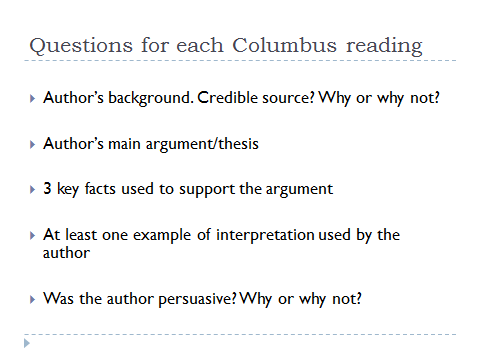 